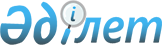 Екібастұз қалалық мәслихатының VІ шақырылған кезекті XІІІ сессия) 2016 жылғы 23 желтоқсандағы "2017 - 2019 жылдарға арналған Екібастұз қаласының бюджеті туралы" № 92/13 шешіміне өзгерістер енгізу туралыПавлодар облысы Екібастұз қалалық мәслихатының 2017 жылғы 12 қыркүйектегі № 168/20 шешімі. Павлодар облысының Әділет департаментінде 2017 жылғы 26 қыркүйекте № 5628 болып тіркелді
      Қазақстан Республикасының 2008 жылғы 4 желтоқсандағы Бюджет кодексінің 106-бабы 4-тармағына, Қазақстан Республикасының 2001 жылғы 23 қаңтардағы "Қазақстан Республикасындағы жергілікті мемлекеттік басқару және өзін-өзі басқару туралы" Заңының 6-бабы 1-тармағының 1) тармақшасына сәйкес және бюджеттік қаржыларды тиімді пайдалану мақсатында, Екібастұз қалалық мәслихаты ШЕШІМ ҚАБЫЛДАДЫ:
      1. Екібастұз қалалық мәслихатының (VІ шақырылған кезекті XІІІ сессия) 2016 жылғы 23 желтоқсандағы "2017 - 2019 жылдарға арналған Екібастұз қаласының бюджеті туралы" (Нормативтік құқықтық актілерді мемлекеттік тіркеу тізілімінде № 5327 болып тіркелген, 2017 жылғы 12 қаңтардағы "Отарқа" газетінде және 2017 жылғы 12 қаңтардағы "Голос Экибастуза" газетінде жарияланған) № 92/13 шешіміне келесі өзгерістер енгізілсін:
      1- тармакта:
      1) тармақшада:
      "19 405 910" деген сандар "19 127 919" деген сандармен ауыстырылсын;
      "14 745 016" деген сандар "14 841 634" деген сандармен ауыстырылсын;
      "4 510 491" деген сандар "4 135 882" деген сандармен ауыстырылсын;
      2) тармақшасында "19 926 633" деген сандар "19 723 624" деген сандармен ауыстырылсын;
      3) тармақшасында:
      "38 213" деген сандар "3 213" деген сандармен ауыстырылсын;
      "41 807" деген сандар "6 807" деген сандармен ауыстырылсын;
      4) тармақшасында:
      "-34 924" деген сандар "-76 954" деген сандармен ауыстырылсын;
      "45 550" деген сандар "45 520" деген сандармен ауыстырылсын;
      "80 474" деген сандар "122 474" деген сандармен ауыстырылсын;
      5) тармақшасында "-524 012" деген сандар "-521 964" деген сандармен ауыстырылсын;
      6) тармақшасында "524 012" деген сандар "521 964" деген сандармен ауыстырылсын;
      көрсетілген шешімнің 1, 5, 6, 7, 8 - қосымшасылары осы шешімнің 1, 2, 3, 4, 5 - қосымшасыларына сәйкес жаңа редакцияда жазылсын.
      2. Осы шешімнің орындалуын бақылау Екібастұз қалалық мәслихатының экономика, бюджет және кәсіпкерлік мәселелері жөніндегі тұрақты комиссиясына жүктелсін.
      3. Осы шешім 2017 жылғы 1 қаңтардан бастап қолданысқа енгізіледі. 2017 жылға арналған Екібастұз қаласының бюджеті 2017 жылға арналған кент, ауыл, ауылдық округтердің бюджеттік бағдарламаларының тізбесі 2017 жылға арналған жергілікті өзін-өзі басқару органдарына берілетін
трансферттерді үлестіру 2017 жылға жоғары тұрған бюджеттерден бөлінген, нысаналы трансферттер 2017 жылға арналған бюджеттік кредиттердің сомаларын
бағдарламалар әкімшілеріне үлестіру
					© 2012. Қазақстан Республикасы Әділет министрлігінің «Қазақстан Республикасының Заңнама және құқықтық ақпарат институты» ШЖҚ РМК
				
      Сессия төрағасы,

      қалалық мәслихат хатшысы

Б. Құспеков
Екібастұз қалалық
мәслихатының
2017 жылғы 12 қыркүйек
(VI шақырылған, кезектен
тыс ХХ сессия)
№ 168/20 шешіміне
1 - қосымшаЕкібастұз қалалық
мәслихатының
2016 жылғы 23 желтоқсан
(VI шақырылған, кезекті
XIII сессия)
№ 92/13 шешіміне
1 - қосымша
Санаты
Санаты
Санаты
Санаты
Сомасы (мың теңге)
Сыныбы
Сыныбы
Сыныбы
Сомасы (мың теңге)
Iшкi сыныбы
Iшкi сыныбы
Сомасы (мың теңге)
Атауы
Сомасы (мың теңге)
1
2
3
4
5
1. Кірістер
19 127 919
1
Салықтық түсімдер
14 841 634
01
Табыс салығы
3 370 101
2
Жеке табыс салығы
3 370 101
03
Әлеуметтік салық
2 259 820
1
Әлеуметтік салық
2 259 820
04
Меншiкке салынатын салықтар
7 568 654
1
Мүлікке салынатын салықтар
6 178 546
3
Жер салығы
986 925
4
Көлiк құралдарына салынатын салық
401 892
5
Бiрыңғай жер салығы
1 291
05
Тауарларға, жұмыстарға және қызметтерге салынатын iшкi салықтар
1 581 899
2
Акциздер
17 700
3
Табиғи және басқа да ресурстарды пайдаланғаны үшiн түсетiн түсiмдер
1 403 969
4
Кәсiпкерлiк және кәсiби қызметтi жүргiзгенi үшiн алынатын алымдар
150 887
5
Ойын бизнесіне салық 
9 343
08
Заңдық маңызы бар әрекеттердi жасағаны және (немесе) оған уәкiлеттiгi бар мемлекеттiк органдар немесе лауазымды адамдар құжаттар бергенi үшiн алынатын міндеттi төлемдер
61 160
1
Мемлекеттiк баж
61 160
2
Салықтық емес түсімдер
70 926
01
Мемлекеттік меншiктен түсетiн кірістер
27 032
1
Мемлекеттік кәсіпорындардың таза кірісі бөлігінің түсімдері
246
4
Мемлекет меншігінде тұрған, заңды тұлғалардағы қатысу үлесіне кірістер
1 738
5
Мемлекет меншігіндегі мүлікті жалға беруден түсетін кірістер
23 632
7
Мемлекеттік бюджеттен берілген кредиттер бойынша сыйақылар
1 270
9
Мемлекет меншігінен түсетін басқа да кірістер
146
06
Басқа да салықтық емес түсiмдер
43 894
1
Басқа да салықтық емес түсiмдер
43 894
3
Негізгі капиталды сатудан түсетін түсімдер
79 477
01
Мемлекеттік мекемелерге бекітілген мемлекеттік мүлікті сату
22 477
1
Мемлекеттік мекемелерге бекітілген мемлекеттік мүлікті сату
22 477
03
Жердi және материалдық емес активтердi сату
57 000
1
Жердi сату
40 000
2
Материалдық емес активтердi сату
17 000
4
Трансферттердің түсімдері 
4 135 882
02
Мемлекеттік басқарудың жоғары тұрған органдарынан түсетін трансферттер
4 135 882
2
Облыстық бюджеттен түсетін трансферттер
4 135 882
Функционалдық топ
Функционалдық топ
Функционалдық топ
Функционалдық топ
Функционалдық топ
Сомасы (мың теңге)
Кiшi функция
Кiшi функция
Кiшi функция
Кiшi функция
Сомасы (мың теңге)
Бюджеттiк бағдарламалардың әкiмшiсi
Бюджеттiк бағдарламалардың әкiмшiсi
Бюджеттiк бағдарламалардың әкiмшiсi
Сомасы (мың теңге)
Бағдарлама
Бағдарлама
Сомасы (мың теңге)
Атауы
Сомасы (мың теңге)
1
2
3
4
5
6
2. Шығындар
19 723 624
01
Жалпы сипаттағы мемлекеттiк қызметтер 
805 671
1
Мемлекеттiк басқарудың жалпы функцияларын орындайтын өкiлдi, атқарушы және басқа органдар
450 496
112
Аудан (облыстық маңызы бар қала) мәслихатының аппараты
27 092
001
Аудан (облыстық маңызы бар қала) мәслихатының қызметін қамтамасыз ету жөніндегі қызметтер
25 887
003
Мемлекеттік органның күрделі шығыстары
1 205
122
Аудан (облыстық маңызы бар қала) әкiмiнiң аппараты
194 053
001
Аудан (облыстық маңызы бар қала) әкiмiнiң қызметiн қамтамасыз ету жөніндегі қызметтер
181 563
003
Мемлекеттік органның күрделі шығыстары
12 490
123
Қаладағы аудан, аудандық маңызы бар қала, кент, ауыл, ауылдық округ әкімінің аппараты 
229 351
001
Қаладағы аудан, аудандық маңызы бар қаланың, кент, ауыл, ауылдық округ әкімінің қызметін қамтамасыз ету жөніндегі қызметтер
214 949
022
Мемлекеттік органның күрделі шығыстары
12 467
032
Ведомстволық бағыныстағы мемлекеттік мекемелерінің және ұйымдарының күрделі шығыстары
1 935
2
Қаржылық қызмет
76 873
452
Ауданның (облыстық маңызы бар қаланың) қаржы бөлiмi
76 873
001
Ауданның (облыстық маңызы бар қаланың) бюджетін орындау және коммуналдық меншігін басқару саласындағы мемлекеттік саясатты іске асыру жөніндегі қызметтер
71 769
010
Жекешелендіру, коммуналдық меншікті басқару, жекешелендіруден кейінгі қызмет және осыған байланысты дауларды реттеу
5 104
5
Жоспарлау және статистикалық қызмет
40 185
453
Ауданның (облыстық маңызы бар қаланың) экономика және бюджеттік жоспарлау бөлiмi
40 185
001
Экономикалық саясатты, мемлекеттік жоспарлау жүйесін қалыптастыру және дамыту саласындағы мемлекеттік саясатты іске асыру жөніндегі қызметтер
39 785
004
Мемлекеттік органның күрделі шығыстары
400
9
Жалпы сипаттағы өзге де мемлекеттiк қызметтер
238 117
 458
Ауданның (облыстық маңызы бар қаланың) тұрғын үй-коммуналдық шаруашылығы, жолаушылар көлігі және автомобиль жолдары бөлімі
59 682
 001
Жергілікті деңгейде тұрғын үй-коммуналдық шаруашылығы, жолаушылар көлігі және автомобиль жолдары саласындағы мемлекеттік саясатты іске асыру жөніндегі қызметтер
59 255
013
Мемлекеттік органның күрделі шығыстары
427
467
Ауданның (облыстық маңызы бар қаланың) құрылыс бөлімі
178 435
040
Мемлекеттік органдардың объектілерін дамыту
178 435
02
Қорғаныс
58 615
1
Әскери мұқтаждар
49 490
122
Аудан (облыстық маңызы бар қала) әкiмiнiң аппараты
49 490
005
Жалпыға бiрдей әскери мiндеттi атқару шеңберiндегi iс-шаралар
49 490
2
Төтенше жағдайлар жөнiндегi жұмыстарды ұйымдастыру
9 125
122
Аудан (облыстық маңызы бар қала) әкiмiнiң аппараты
9 125
006
Аудан (облыстық маңызы бар қала) ауқымындағы төтенше жағдайлардың алдын алу және оларды жою
2 909
007
Аудандық (қалалық) ауқымдағы дала өрттерінің, сондай-ақ мемлекеттік өртке қарсы қызмет органдары құрылмаған елдi мекендерде өрттердің алдын алу және оларды сөндіру жөніндегі іс-шаралар
6 216
03
Қоғамдық тәртiп, қауiпсiздiк, құқықтық, сот, қылмыстық-атқару қызметi
101 883
9
Қоғамдық тәртіп және қауіпсіздік саласындағы басқа да қызметтер
101 883
458
Ауданның (облыстық маңызы бар қаланың) тұрғын үй-коммуналдық шаруашылығы, жолаушылар көлiгi және автомобиль жолдары бөлiмi
84 180
021
Елдi мекендерде жол қозғалысы қауiпсiздiгін қамтамасыз ету
84 180
499
Ауданның (облыстық маңызы бар қаланың) азаматтық хал актілерін тіркеу бөлімі 
17 703
001
Жергілікті деңгейде азаматтық хал актілерін тіркеу саласындағы мемлекеттік саясатты іске асыру жөніндегі қызметтер
17 251
003
Мемлекеттік органның күрделі шығыстары
452
04
Бiлiм беру
8 206 948
1
Мектепке дейiнгi тәрбие және оқыту
2 003 565
123
Қаладағы аудан, аудандық маңызы бар қала, кент, ауыл, ауылдық округ әкімінің аппараты 
106 793
004
Мектепке дейінгі тәрбие мен оқыту ұйымдарының қызметін қамтамасыз ету
89 850
041
Мектепке дейінгі білім беру ұйымдарында мемлекеттік білім беру тапсырысын іске асыруға
16 943
464
Ауданның (облыстық маңызы бар қаланың) бiлiм бөлiмi
1 872 091
009
Мектепке дейінгі тәрбие мен оқыту ұйымдарының қызметін қамтамасыз ету
1 475 285
040
Мектепке дейінгі білім беру ұйымдарында мемлекеттік білім беру тапсырысын іске асыруға
396 806
467
Ауданның (облыстық маңызы бар қаланың) құрылыс бөлімі
24 681
037
Мектепке дейiнгi тәрбие және оқыту объектілерін салу және реконструкциялау
24 681
2
Бастауыш, негізгі орта және жалпы орта білім беру
5 618 938
123
Қаладағы аудан, аудандық маңызы бар қала, кент, ауыл, ауылдық округ әкімінің аппараты 
7 502
005
Ауылдық жерлерде балаларды мектепке дейiн тегiн алып баруды және керi алып келудi ұйымдастыру
7 502
464
Ауданның (облыстық маңызы бар қаланың) бiлiм бөлiмi
5 145 984
003
Жалпы бiлiм беру
4 814 058
006
Балаларға қосымша білім беру
331 926
465
Ауданның (облыстық маңызы бар қаланың) дене шынықтыру және спорт бөлімі
435 675
017
Балалар мен жасөспірімдерге спорт бойынша қосымша білім беру
435 675
467
Ауданның (облыстық маңызы бар қаланың) құрылыс бөлімі
29 777
024
Бастауыш, негізгі орта және жалпы орта білім беру объектілерін салу және реконструкциялау
29 777
9
Бiлiм беру саласындағы өзге де қызметтер
584 445
464
Ауданның (облыстық маңызы бар қаланың) бiлiм бөлiмi
584 445
001
Жергілікті деңгейде білім беру саласындағы мемлекеттік саясатты іске асыру жөніндегі қызметтер
41 202
005
Ауданның (облыстық маңызы бар қаланың) мемлекеттiк бiлiм беру мекемелер үшiн оқулықтар мен оқу-әдiстемелiк кешендерді сатып алу және жеткiзу
173 393
007
Аудандық (қалалық) ауқымдағы мектеп олимпиадаларын және мектептен тыс іс-шараларды өткiзу
3 218
015
Жетім баланы (жетім балаларды) және ата-аналарының қамқорынсыз қалған баланы (балаларды) күтіп-ұстауға қамқоршыларға (қорғаншыларға) ай сайынға ақшалай қаражат төлемі
65 543
022
Жетім баланы (жетім балаларды) және ата-анасының қамқорлығынсыз қалған баланы (балаларды) асырап алғаны үшін Қазақстан азаматтарына біржолғы ақша қаражатын төлеуге арналған төлемдер
3 064
067
Ведомстволық бағыныстағы мемлекеттік мекемелерінің және ұйымдарының күрделі шығыстары
298 025
05
Денсаулық сақтау
513
9
Денсаулық сақтау саласындағы өзге де қызметтер
513
123
Қаладағы аудан, аудандық маңызы бар қала, кент, ауыл, ауылдық округ әкімінің аппараты 
513
002
Шұғыл жағдайларда сырқаты ауыр адамдарды дәрігерлік көмек көрсететін ең жақын денсаулық сақтау ұйымына дейін жеткізуді ұйымдастыру
513
06
Әлеуметтiк көмек және әлеуметтiк қамсыздандыру
826 832
1
Әлеуметтiк қамсыздандыру
24 252
451
Ауданның (облыстық маңызы бар қаланың) жұмыспен қамту және әлеуметтік бағдарламалар бөлімі
18 641
005
Мемлекеттік атаулы әлеуметтік көмек 
2 774
016
18 жасқа дейінгі балаларға мемлекеттік жәрдемақылар
7 401
025
"Өрлеу" жобасы бойынша келісілген қаржылай көмекті енгізу
8 466
464
Ауданның (облыстық маңызы бар қаланың) білім бөлімі
5 611
030
Патронат тәрбиешілерге берілген баланы (балаларды) асырап бағу 
5 611
2
Әлеуметтiк көмек
615 576
123
Қаладағы аудан, аудандық маңызы бар қала, кент, ауыл, ауылдық округ әкімінің аппараты 
11 328
003
Мұқтаж азаматтарға үйiнде әлеуметтiк көмек көрсету
11 328
451
Ауданның (облыстық маңызы бар қаланың) жұмыспен қамту және әлеуметтік бағдарламалар бөлімі
604 248
002
Жұмыспен қамту бағдарламасы
165 858
004
Ауылдық жерлерде тұратын денсаулық сақтау, білім беру, әлеуметтік қамтамасыз ету, мәдениет, спорт және ветеринар мамандарына отын сатып алуға Қазақстан Республикасының заңнамасына сәйкес әлеуметтік көмек көрсету
5 151
006
Тұрғын үйге көмек көрсету
30 400
007
Жергілікті өкілетті органдардың шешімі бойынша мұқтаж азаматтардың жекелеген топтарына әлеуметтік көмек
169 674
010
Үйден тәрбиеленіп оқытылатын мүгедек балаларды материалдық қамтамасыз ету
5 446
013
Белгіленген тұрғылықты жері жоқ тұлғаларды әлеуметтік бейімдеу
50 202
014
Мұқтаж азаматтарға үйде әлеуметтiк көмек көрсету
80 267
017
Мүгедектерді оңалту жеке бағдарламасына сәйкес, мұқтаж мүгедектерді міндетті гигиеналық құралдармен және ымдау тілі мамандарының қызмет көрсетуін, жеке көмекшілермен қамтамасыз ету
61 249
023
Жұмыспен қамту орталықтарының қызметін қамтамасыз ету
36 001
9
Әлеуметтiк көмек және әлеуметтiк қамтамасыз ету салаларындағы өзге де қызметтер
187 004
451
Ауданның (облыстық маңызы бар қаланың) жұмыспен қамту және әлеуметтік бағдарламалар бөлімі
187 004
001
Жергілікті деңгейде халық үшін әлеуметтік бағдарламаларды жұмыспен қамтуды қамтамасыз етуді іске асыру саласындағы мемлекеттік саясатты іске асыру жөніндегі қызметтер 
61 442
011
Жәрдемақыларды және басқа да әлеуметтік төлемдерді есептеу, төлеу мен жеткізу бойынша қызметтерге ақы төлеу
3 027
050
Қазақстан Республикасында мүгедектердің құқықтарын қамтамасыз ету және өмір сүру сапасын жақсарту жөніндегі 2012-2018 жылдарға арналған іс-щаралар жоспарын іске асыру
83 561
054
Үкіметтік емес ұйымдарда мемлекеттік әлеуметтік тапсырысты орналастыру
38 974
07
Тұрғын үй-коммуналдық шаруашылық
3 506 140
1
Тұрғын үй шаруашылығы
1 847 821
458
Ауданның (облыстық маңызы бар қаланың) тұрғын үй-коммуналдық шаруашылығы, жолаушылар көлiгi және автомобиль жолдары бөлiмi
223 970
003
Мемлекеттік тұрғын үй қорының сақталуын ұйымдастыру
218 183
004
Азматтардың жекелген санаттарын тұрғын үймен қамтамасыз ету
1 850
049
Көп пәтерлі тұрғын үйлерде энергетикалық аудит жүргізу
3 937
463
Ауданның (облыстық маңызы бар қаланың) жер қатынастары бөлiмi
26 186
016
Мемлекет мұқтажы үшін жер учаскелерін алу
26 186
467
Ауданның (облыстық маңызы бар қаланың) құрылыс бөлімі
1 565 075
003
Коммуналдық тұрғын үй қорының тұрғын үйін жобалау және (немесе) салу, реконструкциялау
864 674
004
Инженерлік-коммуникациялық инфрақұрылымды жобалау, дамыту және (немесе) жайластыру
667 777
098
Коммуналдық тұрғын үй қорының тұрғын үйлерін сатып алу
32 624
479
Ауданның (облыстық маңызы бар қаланың) тұрғын үй инспекциясы бөлімі 
32 590
001
Жергілікті деңгейде тұрғын үй қоры саласындағы мемлекеттік саясатты іске асыру жөніндегі қызметтер
32 590
2
Коммуналдық шаруашылық
418 560
123
Қаладағы аудан, аудандық маңызы бар қала, кент, ауыл, ауылдық округ әкімінің аппараты 
25 035
014
Елдi мекендердi сумен жабдықтауды ұйымдастыру
25 035
458
Ауданның (облыстық маңызы бар қаланың) тұрғын үй-коммуналдық шаруашылығы, жолаушылар көлiгi және автомобиль жолдары бөлiмi
43 709
026

 
Ауданның (облыстық маңызы бар қаланың) коммуналдық меншігіндегі жылу жүйелерін қолдануды ұйымдастыру
43 709
467
Ауданның (облыстық маңызы бар қаланың) құрылыс бөлімі
349 816
005
Коммуналдық шаруашылығын дамыту
13 216
006
Сумен жабдықтау және су бұру жүйесін дамыту
154 994
007
Қаланы және елді мекендерді абаттандыруды дамыту
160 645
058
Елді мекендердегі сумен жабдықтау және су бұру жүйелерін дамыту
20 961
3
Елді мекендерді көркейту
1 239 759
123
Қаладағы аудан, аудандық маңызы бар қала, кент, ауыл, ауылдық округ әкімінің аппараты 
48 118
008
Елді мекендердегі көшелерді жарықтандыру
25 945
009
Елдi мекендердің санитариясын қамтамасыз ету
3 978
011
Елдi мекендердi абаттандыру мен көгалдандыру
18 195
458
Ауданның (облыстық маңызы бар қаланың) тұрғын үй-коммуналдық шаруашылығы, жолаушылар көлiгi және автомобиль жолдары бөлiмi
1 191 641
015
Елдi мекендердегі көшелердi жарықтандыру
206 362
016
Елдi мекендердiң санитариясын қамтамасыз ету
80 199
017
Жерлеу орындарын ұстау және туыстары жоқ адамдарды жерлеу
11 087
018
Елдi мекендердi абаттандыру және көгалдандыру
893 993
08
Мәдениет, спорт, туризм және ақпараттық кеңiстiк
783 243
1
Мәдениет саласындағы қызмет
307 344
123
Қаладағы аудан, аудандық маңызы бар қала, кент, ауыл, ауылдық округ әкімінің аппараты 
25 864
006
Жергiлiктi деңгейде мәдени-демалыс жұмыстарын қолдау
25 864
455
Ауданның (облыстық маңызы бар қаланың) мәдениет және тілдерді дамыту бөлімі
279 479
003
Мәдени-демалыс жұмысын қолдау
279 479
467
Ауданның (облыстық маңызы бар қаланың) құрылыс бөлімі
2 001
011
Мәдениет объектілерін дамыту
2 001
2
Спорт
123 588
465
Ауданның (облыстық маңызы бар қаланың) дене шынықтыру және спорт бөлімі
123 588
001
Жергілікті деңгейде дене шынықтыру және спорт саласындағы мемлекеттік саясатты іске асыру жөніндегі қызметтер
17 781
004
Мемлекеттік органның күрделі шығыстары
200
005
Ұлттық және бұқаралық спорт түрлерін дамыту
78 730
006
Аудандық (облыстық маңызы бар қалалық) деңгейде спорттық жарыстар өткiзу
15 232
007
Әртүрлi спорт түрлерi бойынша аудан (облыстық маңызы бар қала) құрама командаларының мүшелерiн дайындау және олардың облыстық спорт жарыстарына қатысуы
7 081
032
Ведомстволық бағыныстағы мемлекеттік мекемелерінің және ұйымдарының күрделі шығыстары
4 564
3
Ақпараттық кеңiстiк
145 213
455
Ауданның (облыстық маңызы бар қаланың) мәдениет және тілдерді дамыту бөлімі
92 581
006
Аудандық (қалалық) кiтапханалардың жұмыс iстеуi
87 042
007
Мемлекеттiк тiлдi және Қазақстан халқының басқа да тiлдерін дамыту
5 539
456
Ауданның (облыстық маңызы бар қаланың) ішкі саясат бөлімі
52 632
002
Мемлекеттік ақпараттық саясат жүргізу жөніндегі қызметтер
52 632
9
Мәдениет, спорт, туризм және ақпараттық кеңiстiктi ұйымдастыру жөнiндегi өзге де қызметтер
207 098
455
Ауданның (облыстық маңызы бар қаланың) мәдениет және тілдерді дамыту бөлімі
158 535
001
Жергілікті деңгейде тілдерді және мәдениетті дамыту саласындағы мемлекеттік саясатты іске асыру жөніндегі қызметтер
14 948
032
Ведомстволық бағыныстағы мемлекеттік мекемелерінің және ұйымдарының күрделі шығыстары
143 587
456
Ауданның (облыстық маңызы бар қаланың) ішкі саясат бөлімі
48 563
001
Жергілікті деңгейде ақпарат, мемлекеттілікті нығайту және азаматтардың әлеуметтік сенімділігін қалыптастыру саласында мемлекеттік саясатты іске асыру жөніндегі қызметтер
17 178
003
Жастар саясаты саласында іс-шараларды iске асыру
31 385
10
Ауыл, су, орман, балық шаруашылығы, ерекше қорғалатын табиғи аумақтар, қоршаған ортаны және жануарлар дүниесін қорғау, жер қатынастары
260 853
1
Ауыл шаруашылығы
198 017
462
Ауданның (облыстық маңызы бар қаланың) ауыл шаруашылығы бөлімі
18 711
001
Жергілікті деңгейде ауыл шаруашылығы саласындағы мемлекеттік саясатты іске асыру жөніндегі қызметтер
18 511
006
Мемлекеттік органның күрделі шығыстары
200
467
Ауданның (облыстық маңызы бар қаланың) құрылыс бөлімі
97 765
010
Ауыл шаруашылығы объектілерін дамыту
97 765
473
Ауданның (облыстық маңызы бар қаланың) ветеринария бөлімі
81 541
001
Жергілікті деңгейде ветеринария саласындағы мемлекеттік саясатты іске асыру жөніндегі қызметтер
21 320
005
Мал көмінділерінің (биотермиялық шұңқырлардың) жұмыс істеуін қамтамасыз ету
12 637
007
Қаңғыбас иттер мен мысықтарды аулауды және жоюды ұйымдастыру
4 780
011
Эпизоотияға қарсы іс-шаралар жүргізу
41 571
047
Жануарлардың саулығы мен адамның денсаулығына қауіп төндіретін, алып қоймай залалсыздандырылған (зарарсыздандырылған) және қайта өңделген жануарлардың, жануарлардан алынатын өнімдер мен шикізаттың құнын иелеріне өтеу
1 233
6
Жер қатынастары
59 323
463
Ауданның (облыстық маңызы бар қаланың) жер қатынастары бөлiмi
59 323
001
Аудан (облыстық маңызы бар қала) аумағында жер қатынастарын реттеу саласындағы мемлекеттік саясатты іске асыру жөніндегі қызметтер
56 598
002
Ауыл шаруашылығы алқаптарын бiр түрден екiншiсiне ауыстыру жөнiндегi жұмыстар
200
006
Аудандардың, облыстық маңызы бар, аудандық маңызы бар қалалардың, кенттердiң, ауылдардың, ауылдық округтердiң шекарасын белгiлеу кезiнде жүргiзiлетiн жерге орналастыру
1 925
007
Мемлекеттік органның күрделі шығыстары
600
9
Ауыл, су, орман, балық шаруашылығы, қоршаған ортаны қорғау және жер қатынастары саласындағы басқа да қызметтер
3 513
453
Ауданның (облыстық маңызы бар қаланың) экономика және бюджеттік жоспарлау бөлiмi
3 513
099
Мамандардың әлеуметтік көмек көрсетуі жөніндегі шараларды іске асыру
3 513
11
Өнеркәсіп, сәулет, қала құрылысы және құрылыс қызметі
59 394
2
Сәулет, қала құрылысы және құрылыс қызметі
59 394
467
Ауданның (облыстық маңызы бар қаланың) құрылыс бөлімі
31 030
001
Жергілікті деңгейде құрылыс саласындағы мемлекеттік саясатты іске асыру жөніндегі қызметтер
28 329
017
Мемлекеттік органның күрделі шығыстары
2 701
468
Ауданның (облыстық маңызы бар қаланың) сәулет және қала құрылысы бөлімі
28 364
001
Жергілікті деңгейде сәулет және қала құрылысы саласындағы мемлекеттік саясатты іске асыру жөніндегі қызметтер
23 364
003
Аудан аумағында қала құрылысын дамыту схемаларын және елді мекендердің бас жоспарларын әзірлеу
5 000
12
Көлiк және коммуникация
1 674 298
1
Автомобиль көлiгi
1 585 132
123
Қаладағы аудан, аудандық маңызы бар қала, кент, ауыл, ауылдық округ әкімінің аппараты 
98 616
013
Аудандық маңызы бар қалаларда, кенттерде, ауылдарда, ауылдық округтерде автомобиль жолдарының жұмыс істеуін қамтамасыз ету
50 821
045
Елді мекендер көшелеріндегі автомобиль жолдарын күрделі және орташа жөндеу
47 795
458
Ауданның (облыстық маңызы бар қаланың) тұрғын үй-коммуналдық шаруашылығы, жолаушылар көлiгi және автомобиль жолдары бөлiмi
1 486 516
022
Көлік инфрақұрылымын дамыту
655 130
023
Автомобиль жолдарының жұмыс iстеуiн қамтамасыз ету
377 423
045
Аудандық маңызы бар автомобиль жолдарын және елді мекендердің көшелерін күрделі және орташа жөндеу
453 963
9
Көлiк және коммуникациялар саласындағы өзге де қызметтер
89 166
458
Ауданның (облыстық маңызы бар қаланың) тұрғын үй-коммуналдық шаруашылығы, жолаушылар көлiгi және автомобиль жолдары бөлiмi
89 166
024
Кентiшiлiк (қалаiшiлiк), қала маңындағы және ауданiшiлiк қоғамдық жолаушылар тасымалдарын ұйымдастыру
89 166
13
Басқалар
263 759
3
Кәсiпкерлiк қызметтi қолдау және бәсекелестікті қорғау
71 395
467
Ауданның (облыстық маңызы бар қаланың) құрылыс бөлімі
40 240
026
"Бизнестің жол картасы 2020" бизнесті қолдау мен дамытудың бірыңғай бағдарламасы шеңберінде индустриялық инфрақұрылымды дамыту
40 240
469
Ауданның (облыстық маңызы бар қаланың) кәсіпкерлік бөлімі
31 155
001
Жергілікті деңгейде кәсіпкерлікті дамыту саласындағы мемлекеттік саясатты іске асыру жөніндегі қызметтер
28 605
003
Кәсіпкерлік қызметті қолдау
2 000
004
Мемлекеттік органның күрделі шығыстары
550
9
Басқалар
192 364
123
Қаладағы аудан, аудандық маңызы бар қала, кент, ауыл, ауылдық округ әкімінің аппараты 
8 272
040
Өңірлерді дамытудың 2020 жылға дейінгі бағдарламасы шеңберінде өңірлерді экономикалық дамытуға жәрдемдесу бойынша шараларды іске асыру
8 272
452
Ауданның (облыстық маңызы бар қаланың) қаржы бөлiмi
16 987
012
Ауданның (облыстық маңызы бар қаланың) жергілікті атқарушы органының резерві 
16 987
458
Ауданның (облыстық маңызы бар қаланың) тұрғын үй-коммуналдық шаруашылығы, жолаушылар көлiгi және автомобиль жолдары бөлiмi
167 105
085
Моноқалаларда бюджеттік инвестициялық жобаларды іске асыру
167 105
14
Борышқа қызмет көрсету
1 270
1
Борышқа қызмет көрсету
1 270
452
Ауданның (облыстық маңызы бар қаланың) қаржы бөлiмi
1 270
013
Жергілікті атқарушы органдардың облыстық бюджеттен қарыздар бойынша сыйақылар мен өзге де төлемдерді төлеу бойынша борышына қызмет көрсету
1 270
15
Трансферттер
3 174 205
1
Трансферттер
3 174 205
452
Ауданның (облыстық маңызы бар қаланың) қаржы бөлiмi
3 174 205
006
Нысаналы пайдаланылмаған (толық пайдаланылмаған) трансферттерді қайтару
19 027
007
Бюджеттік алып қоюлар
3 105 738
051
Жергілікті өзін-өзі басқару органдарына берілетін трансферттер
47 730
054
Қазақстан Республикасының Ұлттық қорынан берілетін нысаналы трансферт есебінен республикалық бюджеттен бөлінген пайдаланылмаған (түгел пайдаланылмаған) нысаналы трансферттердің сомасын қайтару
1 710
 3. Таза бюджеттік кредиттеу
3 213
Бюджеттік кредиттер
6 807
10
Ауыл, су, орман, балық шаруашылығы, ерекше қорғалатын табиғи аумақтар, қоршаған ортаны және жануарлар дүниесін қорғау, жер қатынастары
6 807
9
Ауыл, су, орман, балық шаруашылығы, қоршаған ортаны қорғау және жер қатынастары саласындағы басқа да қызметтер
6 807
453
Ауданның (облыстық маңызы бар қаланың) экономика және бюджеттік жоспарлау бөлiмi
6 807
006
Мамандарды әлеуметтік қолдау шараларын іске асыру үшін бюджеттік кредиттер
6 807
5
Бюджеттік кредиттерді өтеу
3 594
01
Бюджеттік кредиттерді өтеу
3 594
1
Мемлекеттік бюджеттен берілген бюджеттік кредиттерді өтеу
3 594
4. Қаржы активтерімен операциялар бойынша сальдо
-76 954
Қаржы активтерiн сатып алу
45 520
13
Басқалар
45 520
9
Басқалар
45 520
452
Ауданның (облыстық маңызы бар қаланың) қаржы бөлiмi
45 520
014
Заңды тұлғалардың жарғылық капиталын қалыптастыру немесе ұлғайту
45 520
6
Мемлекеттің қаржы активтерін сатудан түсетін түсімдер
122 474
01
Мемлекеттің қаржы активтерін сатудан түсетін түсімдер
122 474
1
Қаржы активтерiн ел ішінде сатудан түсетін түсімдер
122 474
5. Бюджет тапшылығы (профициті)
-521 964
6. Бюджет тапшылығын қаржыландыру (профицитін пайдалану)
521 964Екібастұз қалалық
мәслихатының
2017 жылғы 12 қыркүйек
(VI шақырылған, кезектен
тыс ХХ сессия)
№ 168/20 шешіміне
2 - қосымшаЕкібастұз қалалық
мәслихатының
2016 жылғы 23 желтоқсан
(VI шақырылған, кезекті
XIII сессия)
№ 92/13 шешіміне
5 - қосымша
Функционалдық топ
Функционалдық топ
Функционалдық топ
Функционалдық топ
Функционалдық топ
Кiшi функция
Кiшi функция
Кiшi функция
Кiшi функция
Бюджеттiк бағдарламалардың әкiмшiсi
Бюджеттiк бағдарламалардың әкiмшiсi
Бюджеттiк бағдарламалардың әкiмшiсi
Бағдарлама
Бағдарлама
Атауы
1
2
3
4
5
Ақкөл ауылдық округі
01
Жалпы сипаттағы мемлекеттiк қызметтер 
1
Мемлекеттiк басқарудың жалпы функцияларын орындайтын өкiлдi, атқарушы және басқа органдар
123
Қаладағы аудан, аудандық маңызы бар қала, кент, ауыл, ауылдық округ әкімінің аппараты 
001
Қаладағы аудан, аудандық маңызы бар қаланың, кент, ауыл, ауылдық округ әкімінің қызметін қамтамасыз ету жөніндегі қызметтер
022
Мемлекеттік органның күрделі шығыстары
04
Бiлiм беру
2
Бастауыш, негізгі орта және жалпы орта білім беру
123
Қаладағы аудан, аудандық маңызы бар қала, кент, ауыл, ауылдық округ әкімінің аппараты 
005
Ауылдық жерлерде балаларды мектепке дейiн тегiн алып баруды және керi алып келудi ұйымдастыру
06
Әлеуметтiк көмек және әлеуметтiк қамсыздандыру
2
Әлеуметтiк көмек
123
Қаладағы аудан, аудандық маңызы бар қала, кент, ауыл, ауылдық округ әкімінің аппараты 
003
Мұқтаж азаматтарға үйiнде әлеуметтiк көмек көрсету
07
Тұрғын үй-коммуналдық шаруашылық
2
Коммуналдық шаруашылық
123
Қаладағы аудан, аудандық маңызы бар қала, кент, ауыл, ауылдық округ әкімінің аппараты 
014
Елдi мекендердi сумен жабдықтауды ұйымдастыру
3
Елдi мекендердi көркейту
123
Қаладағы аудан, аудандық маңызы бар қала, кент, ауыл, ауылдық округ әкімінің аппараты 
008
Елді мекендердегі көшелерді жарықтандыру
011
Елдi мекендердi абаттандыру мен көгалдандыру
12
Көлiк және коммуникация
1
Автомобиль көлiгi
123
Қаладағы аудан, аудандық маңызы бар қала, кент, ауыл, ауылдық округ әкімінің аппараты 
013
Аудандық маңызы бар қалаларда, кенттерде, ауылдарда, ауылдық округтерде автомобиль жолдарының жұмыс істеуін қамтамасыз ету
045
Елді мекендер көшелеріндегі автомобиль жолдарын күрделі және орташа жөндеу
13
Басқалар
9
Басқалар
123
Қаладағы аудан, аудандық маңызы бар қала, кент, ауыл, ауылдық округ әкімінің аппараты 
040
Өңірлерді дамытудың 2020 жылға дейінгі бағдарламасы шеңберінде өңірлерді экономикалық дамытуға жәрдемдесу бойынша шараларды іске асыру
Бәйет ауылдық округі
01
Жалпы сипаттағы мемлекеттiк қызметтер 
1
Мемлекеттiк басқарудың жалпы функцияларын орындайтын өкiлдi, атқарушы және басқа органдар
123
Қаладағы аудан, аудандық маңызы бар қала, кент, ауыл, ауылдық округ әкімінің аппараты 
001
Қаладағы аудан, аудандық маңызы бар қаланың, кент, ауыл, ауылдық округ әкімінің қызметін қамтамасыз ету жөніндегі қызметтер
022
Мемлекеттік органның күрделі шығыстары
06
Әлеуметтiк көмек және әлеуметтiк қамсыздандыру
2
Әлеуметтiк көмек
123
Қаладағы аудан, аудандық маңызы бар қала, кент, ауыл, ауылдық округ әкімінің аппараты 
003
Мұқтаж азаматтарға үйiнде әлеуметтiк көмек көрсету
07
Тұрғын үй-коммуналдық шаруашылық
2
Коммуналдық шаруашылық
123
Қаладағы аудан, аудандық маңызы бар қала, кент, ауыл, ауылдық округ әкімінің аппараты 
014
Елдi мекендердi сумен жабдықтауды ұйымдастыру
3
Елдi мекендердi көркейту
123
Қаладағы аудан, аудандық маңызы бар қала, кент, ауыл, ауылдық округ әкімінің аппараты 
008
Елді мекендердегі көшелерді жарықтандыру
011
Елдi мекендердi абаттандыру мен көгалдандыру
12
Көлiк және коммуникация
1
Автомобиль көлiгi
123
Қаладағы аудан, аудандық маңызы бар қала, кент, ауыл, ауылдық округ әкімінің аппараты 
013
Аудандық маңызы бар қалаларда, кенттерде, ауылдарда, ауылдық округтерде автомобиль жолдарының жұмыс істеуін қамтамасыз ету
13
Басқалар
9
Басқалар
123
Қаладағы аудан, аудандық маңызы бар қала, кент, ауыл, ауылдық округ әкімінің аппараты 
040
Өңірлерді дамытудың 2020 жылға дейінгі бағдарламасы шеңберінде өңірлерді экономикалық дамытуға жәрдемдесу бойынша шараларды іске асыру
Темiржол ауылдық округі
01
Жалпы сипаттағы мемлекеттiк қызметтер 
1
Мемлекеттiк басқарудың жалпы функцияларын орындайтын өкiлдi, атқарушы және басқа органдар
123
Қаладағы аудан, аудандық маңызы бар қала, кент, ауыл, ауылдық округ әкімінің аппараты 
001
Қаладағы аудан, аудандық маңызы бар қаланың, кент, ауыл, ауылдық округ әкімінің қызметін қамтамасыз ету жөніндегі қызметтер
022
Мемлекеттік органның күрделі шығыстары
04
Бiлiм беру
2
Бастауыш, негізгі орта және жалпы орта білім беру
123
Қаладағы аудан, аудандық маңызы бар қала, кент, ауыл, ауылдық округ әкімінің аппараты 
005
Ауылдық жерлерде балаларды мектепке дейiн тегiн алып баруды және керi алып келудi ұйымдастыру
07
Тұрғын үй-коммуналдық шаруашылық
3
Елдi мекендердi көркейту
123
Қаладағы аудан, аудандық маңызы бар қала, кент, ауыл, ауылдық округ әкімінің аппараты 
008
Елді мекендердегі көшелерді жарықтандыру
011
Елдi мекендердi абаттандыру мен көгалдандыру
12
Көлiк және коммуникация
1
Автомобиль көлiгi
123
Қаладағы аудан, аудандық маңызы бар қала, кент, ауыл, ауылдық округ әкімінің аппараты 
013
Аудандық маңызы бар қалаларда, кенттерде, ауылдарда, ауылдық округтерде автомобиль жолдарының жұмыс істеуін қамтамасыз ету
13
Басқалар
9
Басқалар
123
Қаладағы аудан, аудандық маңызы бар қала, кент, ауыл, ауылдық округ әкімінің аппараты 
040
Өңірлерді дамытудың 2020 жылға дейінгі бағдарламасы шеңберінде өңірлерді экономикалық дамытуға жәрдемдесу бойынша шараларды іске асыру
Бесқауға ауылы
01
Жалпы сипаттағы мемлекеттiк қызметтер 
1
Мемлекеттiк басқарудың жалпы функцияларын орындайтын өкiлдi, атқарушы және басқа органдар
123
Қаладағы аудан, аудандық маңызы бар қала, кент, ауыл, ауылдық округ әкімінің аппараты 
001
Қаладағы аудан, аудандық маңызы бар қаланың, кент, ауыл, ауылдық округ әкімінің қызметін қамтамасыз ету жөніндегі қызметтер
022
Мемлекеттік органның күрделі шығыстары
07
Тұрғын үй-коммуналдық шаруашылық
2
Коммуналдық шаруашылық
123
Қаладағы аудан, аудандық маңызы бар қала, кент, ауыл, ауылдық округ әкімінің аппараты 
014
Елдi мекендердi сумен жабдықтауды ұйымдастыру
3
Елдi мекендердi көркейту
123
Қаладағы аудан, аудандық маңызы бар қала, кент, ауыл, ауылдық округ әкімінің аппараты 
008
Елді мекендердегі көшелерді жарықтандыру
011
Елдi мекендердi абаттандыру мен көгалдандыру
12
Көлiк және коммуникация
1
Автомобиль көлiгi
123
Қаладағы аудан, аудандық маңызы бар қала, кент, ауыл, ауылдық округ әкімінің аппараты 
013
Аудандық маңызы бар қалаларда, кенттерде, ауылдарда, ауылдық округтерде автомобиль жолдарының жұмыс істеуін қамтамасыз ету
13
Басқалар
9
Басқалар
123
Қаладағы аудан, аудандық маңызы бар қала, кент, ауыл, ауылдық округ әкімінің аппараты 
040
Өңірлерді дамытудың 2020 жылға дейінгі бағдарламасы шеңберінде өңірлерді экономикалық дамытуға жәрдемдесу бойынша шараларды іске асыру
Академик Әлкей Марғұлан атындағы ауыл
01
Жалпы сипаттағы мемлекеттiк қызметтер 
1
Мемлекеттiк басқарудың жалпы функцияларын орындайтын өкiлдi, атқарушы және басқа органдар
123
Қаладағы аудан, аудандық маңызы бар қала, кент, ауыл, ауылдық округ әкімінің аппараты 
001
Қаладағы аудан, аудандық маңызы бар қаланың, кент, ауыл, ауылдық округ әкімінің қызметін қамтамасыз ету жөніндегі қызметтер
022
Мемлекеттік органның күрделі шығыстары
05
Денсаулық сақтау
9
Денсаулық сақтау саласындағы өзге де қызметтер
123
Қаладағы аудан, аудандық маңызы бар қала, кент, ауыл, ауылдық округ әкімінің аппараты 
002
Шұғыл жағдайларда сырқаты ауыр адамдарды дәрігерлік көмек көрсететін ең жақын денсаулық сақтау ұйымына дейін жеткізуді ұйымдастыру
06
Әлеуметтiк көмек және әлеуметтiк қамсыздандыру
2
Әлеуметтiк көмек
123
Қаладағы аудан, аудандық маңызы бар қала, кент, ауыл, ауылдық округ әкімінің аппараты 
003
Мұқтаж азаматтарға үйiнде әлеуметтiк көмек көрсету
07
Тұрғын үй-коммуналдық шаруашылық
2
Коммуналдық шаруашылық
123
Қаладағы аудан, аудандық маңызы бар қала, кент, ауыл, ауылдық округ әкімінің аппараты 
014
Елдi мекендердi сумен жабдықтауды ұйымдастыру
3
Елдi мекендердi көркейту
123
Қаладағы аудан, аудандық маңызы бар қала, кент, ауыл, ауылдық округ әкімінің аппараты 
008
Елді мекендердегі көшелерді жарықтандыру
011
Елдi мекендердi абаттандыру мен көгалдандыру
12
Көлiк және коммуникация
1
Автомобиль көлiгi
123
Қаладағы аудан, аудандық маңызы бар қала, кент, ауыл, ауылдық округ әкімінің аппараты 
013
Аудандық маңызы бар қалаларда, кенттерде, ауылдарда, ауылдық округтерде автомобиль жолдарының жұмыс істеуін қамтамасыз ету
13
Басқалар
9
Басқалар
123
Қаладағы аудан, аудандық маңызы бар қала, кент, ауыл, ауылдық округ әкімінің аппараты 
040
Өңірлерді дамытудың 2020 жылға дейінгі бағдарламасы шеңберінде өңірлерді экономикалық дамытуға жәрдемдесу бойынша шараларды іске асыру
Шиқылдақ ауылы
01
Жалпы сипаттағы мемлекеттiк қызметтер 
1
Мемлекеттiк басқарудың жалпы функцияларын орындайтын өкiлдi, атқарушы және басқа органдар
123
Қаладағы аудан, аудандық маңызы бар қала, кент, ауыл, ауылдық округ әкімінің аппараты 
001
Қаладағы аудан, аудандық маңызы бар қаланың, кент, ауыл, ауылдық округ әкімінің қызметін қамтамасыз ету жөніндегі қызметтер
022
Мемлекеттік органның күрделі шығыстары
07
Тұрғын үй-коммуналдық шаруашылық
2
Коммуналдық шаруашылық
123
Қаладағы аудан, аудандық маңызы бар қала, кент, ауыл, ауылдық округ әкімінің аппараты 
014
Елдi мекендердi сумен жабдықтауды ұйымдастыру
3
Елдi мекендердi көркейту
123
Қаладағы аудан, аудандық маңызы бар қала, кент, ауыл, ауылдық округ әкімінің аппараты 
008
Елді мекендердегі көшелерді жарықтандыру
009
Елдi мекендердің санитариясын қамтамасыз ету
011
Елдi мекендердi абаттандыру мен көгалдандыру
12
Көлiк және коммуникация
1
Автомобиль көлiгi
123
Қаладағы аудан, аудандық маңызы бар қала, кент, ауыл, ауылдық округ әкімінің аппараты 
013
Аудандық маңызы бар қалаларда, кенттерде, ауылдарда, ауылдық округтерде автомобиль жолдарының жұмыс істеуін қамтамасыз ету
045
Елді мекендер көшелеріндегі автомобиль жолдарын күрделі және орташа жөндеу
13
Басқалар
9
Басқалар
123
Қаладағы аудан, аудандық маңызы бар қала, кент, ауыл, ауылдық округ әкімінің аппараты 
040
Өңірлерді дамытудың 2020 жылға дейінгі бағдарламасы шеңберінде өңірлерді экономикалық дамытуға жәрдемдесу бойынша шараларды іске асыру
Қоянды ауылдық округі
01
Жалпы сипаттағы мемлекеттiк қызметтер 
1
Мемлекеттiк басқарудың жалпы функцияларын орындайтын өкiлдi, атқарушы және басқа органдар
123
Қаладағы аудан, аудандық маңызы бар қала, кент, ауыл, ауылдық округ әкімінің аппараты 
001
Қаладағы аудан, аудандық маңызы бар қаланың, кент, ауыл, ауылдық округ әкімінің қызметін қамтамасыз ету жөніндегі қызметтер
022
Мемлекеттік органның күрделі шығыстары
07
Тұрғын үй-коммуналдық шаруашылық
3
Елдi мекендердi көркейту
123
Қаладағы аудан, аудандық маңызы бар қала, кент, ауыл, ауылдық округ әкімінің аппараты 
008
Елді мекендердегі көшелерді жарықтандыру
12
Көлiк және коммуникация
1
Автомобиль көлiгi
123
Қаладағы аудан, аудандық маңызы бар қала, кент, ауыл, ауылдық округ әкімінің аппараты 
013
Аудандық маңызы бар қалаларда, кенттерде, ауылдарда, ауылдық округтерде автомобиль жолдарының жұмыс істеуін қамтамасыз ету
045
Елді мекендер көшелеріндегі автомобиль жолдарын күрделі және орташа жөндеу
13
Басқалар
9
Басқалар
123
Қаладағы аудан, аудандық маңызы бар қала, кент, ауыл, ауылдық округ әкімінің аппараты 
040
Өңірлерді дамытудың 2020 жылға дейінгі бағдарламасы шеңберінде өңірлерді экономикалық дамытуға жәрдемдесу бойынша шараларды іске асыру
Құдайкөл ауылдық округі
01
Жалпы сипаттағы мемлекеттiк қызметтер 
1
Мемлекеттiк басқарудың жалпы функцияларын орындайтын өкiлдi, атқарушы және басқа органдар
123
Қаладағы аудан, аудандық маңызы бар қала, кент, ауыл, ауылдық округ әкімінің аппараты 
001
Қаладағы аудан, аудандық маңызы бар қаланың, кент, ауыл, ауылдық округ әкімінің қызметін қамтамасыз ету жөніндегі қызметтер
022
Мемлекеттік органның күрделі шығыстары
06
Әлеуметтiк көмек және әлеуметтiк қамсыздандыру
2
Әлеуметтiк көмек
123
Қаладағы аудан, аудандық маңызы бар қала, кент, ауыл, ауылдық округ әкімінің аппараты 
003
Мұқтаж азаматтарға үйiнде әлеуметтiк көмек көрсету
07
Тұрғын үй-коммуналдық шаруашылық
3
Елдi мекендердi көркейту
123
Қаладағы аудан, аудандық маңызы бар қала, кент, ауыл, ауылдық округ әкімінің аппараты 
008
Елді мекендердегі көшелерді жарықтандыру
011
Елдi мекендердi абаттандыру мен көгалдандыру
12
Көлiк және коммуникация
1
Автомобиль көлiгi
123
Қаладағы аудан, аудандық маңызы бар қала, кент, ауыл, ауылдық округ әкімінің аппараты 
013
Аудандық маңызы бар қалаларда, кенттерде, ауылдарда, ауылдық округтерде автомобиль жолдарының жұмыс істеуін қамтамасыз ету
13
Басқалар
9
Басқалар
123
Қаладағы аудан, аудандық маңызы бар қала, кент, ауыл, ауылдық округ әкімінің аппараты 
040
Өңірлерді дамытудың 2020 жылға дейінгі бағдарламасы шеңберінде өңірлерді экономикалық дамытуға жәрдемдесу бойынша шараларды іске асыру
Сарықамыс ауылдық округі
01
Жалпы сипаттағы мемлекеттiк қызметтер 
1
Мемлекеттiк басқарудың жалпы функцияларын орындайтын өкiлдi, атқарушы және басқа органдар
123
Қаладағы аудан, аудандық маңызы бар қала, кент, ауыл, ауылдық округ әкімінің аппараты 
001
Қаладағы аудан, аудандық маңызы бар қаланың, кент, ауыл, ауылдық округ әкімінің қызметін қамтамасыз ету жөніндегі қызметтер
022
Мемлекеттік органның күрделі шығыстары
04
Бiлiм беру
2
Бастауыш, негізгі орта және жалпы орта білім беру
123
Қаладағы аудан, аудандық маңызы бар қала, кент, ауыл, ауылдық округ әкімінің аппараты 
005
Ауылдық жерлерде балаларды мектепке дейiн тегiн алып баруды және керi алып келудi ұйымдастыру
06
Әлеуметтiк көмек және әлеуметтiк қамсыздандыру
2
Әлеуметтiк көмек
123
Қаладағы аудан, аудандық маңызы бар қала, кент, ауыл, ауылдық округ әкімінің аппараты 
003
Мұқтаж азаматтарға үйiнде әлеуметтiк көмек көрсету
07
Тұрғын үй-коммуналдық шаруашылық
2
Коммуналдық шаруашылық
123
Қаладағы аудан, аудандық маңызы бар қала, кент, ауыл, ауылдық округ әкімінің аппараты 
014
Елдi мекендердi сумен жабдықтауды ұйымдастыру
3
Елдi мекендердi көркейту
123
Қаладағы аудан, аудандық маңызы бар қала, кент, ауыл, ауылдық округ әкімінің аппараты 
008
Елді мекендердегі көшелерді жарықтандыру
011
Елдi мекендердi абаттандыру мен көгалдандыру
12
Көлiк және коммуникация
1
Автомобиль көлiгi
123
Қаладағы аудан, аудандық маңызы бар қала, кент, ауыл, ауылдық округ әкімінің аппараты 
013
Аудандық маңызы бар қалаларда, кенттерде, ауылдарда, ауылдық округтерде автомобиль жолдарының жұмыс істеуін қамтамасыз ету
13
Басқалар
9
Басқалар
123
Қаладағы аудан, аудандық маңызы бар қала, кент, ауыл, ауылдық округ әкімінің аппараты 
040
Өңірлерді дамытудың 2020 жылға дейінгі бағдарламасы шеңберінде өңірлерді экономикалық дамытуға жәрдемдесу бойынша шараларды іске асыру
Солнечный кенті
01
Жалпы сипаттағы мемлекеттiк қызметтер 
1
Мемлекеттiк басқарудың жалпы функцияларын орындайтын өкiлдi, атқарушы және басқа органдар
123
Қаладағы аудан, аудандық маңызы бар қала, кент, ауыл, ауылдық округ әкімінің аппараты 
001
Қаладағы аудан, аудандық маңызы бар қаланың, кент, ауыл, ауылдық округ әкімінің қызметін қамтамасыз ету жөніндегі қызметтер
022
Мемлекеттік органның күрделі шығыстары
032
Ведомстволық бағыныстағы мемлекеттік мекемелерінің және ұйымдарының күрделі шығыстары
04
Бiлiм беру
1
Мектепке дейiнгi тәрбие және оқыту
123
Қаладағы аудан, аудандық маңызы бар қала, кент, ауыл, ауылдық округ әкімінің аппараты 
004
Мектепке дейінгі тәрбие мен оқыту ұйымдарының қызметін қамтамасыз ету
041
Мектепке дейінгі білім беру ұйымдарында мемлекеттік білім беру тапсырысын іске асыруға
06
Әлеуметтiк көмек және әлеуметтiк қамсыздандыру
2
Әлеуметтiк көмек
123
Қаладағы аудан, аудандық маңызы бар қала, кент, ауыл, ауылдық округ әкімінің аппараты 
003
Мұқтаж азаматтарға үйiнде әлеуметтiк көмек көрсету
07
Тұрғын үй-коммуналдық шаруашылық
3
Елдi мекендердi көркейту
123
Қаладағы аудан, аудандық маңызы бар қала, кент, ауыл, ауылдық округ әкімінің аппараты 
008
Елді мекендердегі көшелерді жарықтандыру
011
Елдi мекендердi абаттандыру мен көгалдандыру
08
Мәдениет, спорт, туризм және ақпараттық кеңiстiк
1
Мәдениет саласындағы қызмет
123
Қаладағы аудан, аудандық маңызы бар қала, кент, ауыл, ауылдық округ әкімінің аппараты 
006
Жергiлiктi деңгейде мәдени-демалыс жұмыстарын қолдау
12
Көлiк және коммуникация
1
Автомобиль көлiгi
123
Қаладағы аудан, аудандық маңызы бар қала, кент, ауыл, ауылдық округ әкімінің аппараты 
013
Аудандық маңызы бар қалаларда, кенттерде, ауылдарда, ауылдық округтерде автомобиль жолдарының жұмыс істеуін қамтамасыз ету
Төрт-Құдық ауылдық округі
01
Жалпы сипаттағы мемлекеттiк қызметтер 
1
Мемлекеттiк басқарудың жалпы функцияларын орындайтын өкiлдi, атқарушы және басқа органдар
123
Қаладағы аудан, аудандық маңызы бар қала, кент, ауыл, ауылдық округ әкімінің аппараты 
001
Қаладағы аудан, аудандық маңызы бар қаланың, кент, ауыл, ауылдық округ әкімінің қызметін қамтамасыз ету жөніндегі қызметтер
022
Мемлекеттік органның күрделі шығыстары
04
Бiлiм беру
2
Бастауыш, негізгі орта және жалпы орта білім беру
123
Қаладағы аудан, аудандық маңызы бар қала, кент, ауыл, ауылдық округ әкімінің аппараты 
005
Ауылдық жерлерде балаларды мектепке дейiн тегiн алып баруды және керi алып келудi ұйымдастыру
06
Әлеуметтiк көмек және әлеуметтiк қамсыздандыру 
2
Әлеуметтiк көмек
123
Қаладағы аудан, аудандық маңызы бар қала, кент, ауыл, ауылдық округ әкімінің аппараты 
003
Мұқтаж азаматтарға үйiнде әлеуметтiк көмек көрсету
07
Тұрғын үй-коммуналдық шаруашылық
2
Коммуналдық шаруашылық
123
Қаладағы аудан, аудандық маңызы бар қала, кент, ауыл, ауылдық округ әкімінің аппараты 
014
Елдi мекендердi сумен жабдықтауды ұйымдастыру
3
Елдi мекендердi көркейту
123
Қаладағы аудан, аудандық маңызы бар қала, кент, ауыл, ауылдық округ әкімінің аппараты 
008
Елді мекендердегі көшелерді жарықтандыру
011
Елдi мекендердi абаттандыру мен көгалдандыру
12
Көлiк және коммуникация
1
Автомобиль көлiгi
123
Қаладағы аудан, аудандық маңызы бар қала, кент, ауыл, ауылдық округ әкімінің аппараты 
013
Аудандық маңызы бар қалаларда, кенттерде, ауылдарда, ауылдық округтерде автомобиль жолдарының жұмыс істеуін қамтамасыз ету
13
Басқалар
9
Басқалар
123
Қаладағы аудан, аудандық маңызы бар қала, кент, ауыл, ауылдық округ әкімінің аппараты 
040
Өңірлерді дамытудың 2020 жылға дейінгі бағдарламасы шеңберінде өңірлерді экономикалық дамытуға жәрдемдесу бойынша шараларды іске асыру
Шідерті кенті
01
Жалпы сипаттағы мемлекеттiк қызметтер 
1
Мемлекеттiк басқарудың жалпы функцияларын орындайтын өкiлдi, атқарушы және басқа органдар
123
Қаладағы аудан, аудандық маңызы бар қала, кент, ауыл, ауылдық округ әкімінің аппараты 
001
Қаладағы аудан, аудандық маңызы бар қаланың, кент, ауыл, ауылдық округ әкімінің қызметін қамтамасыз ету жөніндегі қызметтер
022
Мемлекеттік органның күрделі шығыстары
032
Ведомстволық бағыныстағы мемлекеттік мекемелерінің және ұйымдарының күрделі шығыстары
04
Бiлiм беру
1
Мектепке дейiнгi тәрбие және оқыту
123
Қаладағы аудан, аудандық маңызы бар қала, кент, ауыл, ауылдық округ әкімінің аппараты 
004
Мектепке дейінгі тәрбие мен оқыту ұйымдарының қызметін қамтамасыз ету
2
Бастауыш, негізгі орта және жалпы орта білім беру
123
Қаладағы аудан, аудандық маңызы бар қала, кент, ауыл, ауылдық округ әкімінің аппараты 
005
Ауылдық жерлерде балаларды мектепке дейiн тегiн алып баруды және керi алып келудi ұйымдастыру
06
Әлеуметтiк көмек және әлеуметтiк қамсыздандыру
2
Әлеуметтiк көмек
123
Қаладағы аудан, аудандық маңызы бар қала, кент, ауыл, ауылдық округ әкімінің аппараты 
003
Мұқтаж азаматтарға үйiнде әлеуметтiк көмек көрсету
07
Тұрғын үй-коммуналдық шаруашылық
3
Елдi мекендердi көркейту
123
Қаладағы аудан, аудандық маңызы бар қала, кент, ауыл, ауылдық округ әкімінің аппараты 
008
Елді мекендердегі көшелерді жарықтандыру
08
Мәдениет, спорт, туризм және ақпараттық кеңiстiк
1
Мәдениет саласындағы қызмет
123
Қаладағы аудан, аудандық маңызы бар қала, кент, ауыл, ауылдық округ әкімінің аппараты 
006
Жергiлiктi деңгейде мәдени-демалыс жұмыстарын қолдау
12
Көлiк және коммуникация
1
Автомобиль көлiгi
123
Қаладағы аудан, аудандық маңызы бар қала, кент, ауыл, ауылдық округ әкімінің аппараты 
013
Аудандық маңызы бар қалаларда, кенттерде, ауылдарда, ауылдық округтерде автомобиль жолдарының жұмыс істеуін қамтамасыз ету
045
Елді мекендер көшелеріндегі автомобиль жолдарын күрделі және орташа жөндеу
Екібастұз ауылдық округі
01
Жалпы сипаттағы мемлекеттiк қызметтер 
1
Мемлекеттiк басқарудың жалпы функцияларын орындайтын өкiлдi, атқарушы және басқа органдар
123
Қаладағы аудан, аудандық маңызы бар қала, кент, ауыл, ауылдық округ әкімінің аппараты 
001
Қаладағы аудан, аудандық маңызы бар қаланың, кент, ауыл, ауылдық округ әкімінің қызметін қамтамасыз ету жөніндегі қызметтер
022
Мемлекеттік органның күрделі шығыстары
04
Бiлiм беру
2
Бастауыш, негізгі орта және жалпы орта білім беру
123
Қаладағы аудан, аудандық маңызы бар қала, кент, ауыл, ауылдық округ әкімінің аппараты 
005
Ауылдық жерлерде балаларды мектепке дейiн тегiн алып баруды және керi алып келудi ұйымдастыру
06
Әлеуметтiк көмек және әлеуметтiк қамсыздандыру
2
Әлеуметтiк көмек
123
Қаладағы аудан, аудандық маңызы бар қала, кент, ауыл, ауылдық округ әкімінің аппараты 
003
Мұқтаж азаматтарға үйiнде әлеуметтiк көмек көрсету
07
Тұрғын үй-коммуналдық шаруашылық
2
Коммуналдық шаруашылық
123
Қаладағы аудан, аудандық маңызы бар қала, кент, ауыл, ауылдық округ әкімінің аппараты 
014
Елдi мекендердi сумен жабдықтауды ұйымдастыру
3
Елдi мекендердi көркейту
123
Қаладағы аудан, аудандық маңызы бар қала, кент, ауыл, ауылдық округ әкімінің аппараты 
008
Елді мекендердегі көшелерді жарықтандыру
011
Елдi мекендердi абаттандыру мен көгалдандыру
12
Көлiк және коммуникация
1
Автомобиль көлiгi
123
Қаладағы аудан, аудандық маңызы бар қала, кент, ауыл, ауылдық округ әкімінің аппараты 
013
Аудандық маңызы бар қалаларда, кенттерде, ауылдарда, ауылдық округтерде автомобиль жолдарының жұмыс істеуін қамтамасыз ету
13
Басқалар
9
Басқалар
123
Қаладағы аудан, аудандық маңызы бар қала, кент, ауыл, ауылдық округ әкімінің аппараты 
040
Өңірлерді дамытудың 2020 жылға дейінгі бағдарламасы шеңберінде өңірлерді экономикалық дамытуға жәрдемдесу бойынша шараларды іске асыруЕкібастұз қалалық
мәслихатының
2017 жылғы 12 қыркүйек
(VI шақырылған, кезектен тыс
ХХ сессия)
№ 168/20 шешіміне
3 - қосымшаЕкібастұз қалалық
мәслихатының
2016 жылғы 23 желтоқсан
(VI шақырылған, кезекті
XIII сессия)
№ 92/13 шешіміне
6 - қосымша
№ қ/н
Атауы
Сомасы (мың теңге)
1
2
3
Барлығы:
47 730
1
Ақкөл ауылдық округі
1 006
2
Бәйет ауылдық округі
8 919
3
Темiржол ауылдық округі
938
4
Бесқауға ауылы
1 819
5
Академик Әлкей Марғұлан атындағы ауыл
583
6
Шиқылдақ ауылы
875
7
Қоянды ауылдық округі
2 453
8
Құдайкөл ауылдық округі
1 291
9
Сарықамыс ауылдық округі
702
10
Төрт-Құдық ауылдық округі
4 482
11
Екібастұз ауылдық округі
942
12
Солнечный кенті
10 688
13
Шідерті кенті
13 032Екібастұз қалалық
мәслихатының
2017 жылғы 12 қыркүйек
(VI шақырылған, кезектен
тыс ХХ сессия)
№ 168/20 шешіміне
4 - қосымшаЕкібастұз қалалық
мәслихатының
2016 жылғы 23 желтоқсан
(VI шақырылған, кезекті
XIII сессия)
№ 92/13 шешіміне
7 - қосымша
№ қ/қ
Нысаналы трансферттердің мақсаты
Сомасы (мың теңге)
1
2
3
Барлығы:
4 135 882
I
Облыстық бюджеттен нысаналы трансферттер барлығы: 
3 030 501
соның ішінде:
1.
Облыстық бюджеттен нысаналы ағымдағы трансферттер: 
1 533 254
жалпы орта білім беретін мектептерде шахмат үйірмелерін ашуға
25 614
жаңадан енгізілетін білім беру объектілерін ұстауға (1200 орынды мектепті ұстауға)
131 600
білім беру ұйымдарын спорттық жабдықтармен қамтамасыз етуге
27 796
білім беру саласында күрделі сипаттағы шығыстарға, соның ішінде:
94 452
- мектептер үшін компьютерлік техниканы сатып алу
19 500
- мектептерді робототехника кабинеттерімен қамтамасыз ету
13 152
- білім беру объектілерін жөндеу
61 800
футболды дамытуға
50 000
нәтижелі жұмыспен қамтуды және жаппай кәсіпкерлікті дамыту бағдарламасы шеңберіңде іс-шараларды іске асыруға, соның ішінде:
32 162
- көшу келушілер және оралмандар үшін тұрғын үй (жалға алу) жалдау бойынша шығындарды өтеуге субсидиялар
13 900
- қысқа мерзімді кәсіби оқыту
18 262
санитарлық союға бағытталған, бруцеллезбен ауырған, ауыл шаруашылық малдарының құнын өтеуге 
1 233
аудандық маңызды автомобиль жолдарын және елді мекендер көшелерін орташа және ағымдағы жөндеуге
391 891
елді мекендерді абаттандыру және жарықтандыру бойынша іс-шараларды жүргізуге, жылумен жабдықтау жүйелерін күрделі жөндеуге
596 309
футбол алаңдарын жайғастыруға 
50 000
мәдениет объектілеріне күрделі жөндеу жүргізуге
99 573
мемлекеттік коммуналдық тұрғын үй қорының баспанасын сатып алуға
32 624
2.
Облыстық бюджеттен нысаналы даму трансферттері:
1 497 247
сумен жабдықтау және су бұру жүйесін дамытуға
95 535
жергілікті бюджеттерден дамытуға мақсатты трансферттер
223 120
- коммуналдық тұрғын үй қорының тұрғын үйін жобалау және (немесе) салу, реконструкциялауға
55 847
- қаланы және елді мекендерді абаттандыруды дамытуға
56 211
- инженерлік-коммуникациялық инфрақұрылымды жобалау, дамыту және (немесе) жайластыруға
439 904
- көлік инфрақұрылымын дамытуға
626 630
II
Республикалық бюджеттен нысаналы трансферттер барлығы:
596 770
1.
Республикалық бюджеттен нысаналы ағымдағы трансферттер: 
219 778
тілдік курстар өтілінен өткен мұғалімдерге үстемеақы төлеуге және оқу кезеңінде негізгі қызметкерді алмастырғаны үшін мұғалімдерге үстемеақы төлеуге, соның ішінде:
8 562
- тілдік курстар бойынша өтілінен өткен, мұғалімдерге үстемеақы
3 483
- алмастыруға шығындар
5 079
 үкіметтік емес секторда мемлекеттік әлеуметтік тапсырысты орналастыруға (жартылай стационарлық жағдайда)
38 974
"Өрлеу" жобасы бойынша келісілген қаржылық көмекті енгізуге 
3 625
нәтижелі жұмыспен қамтуды және жаппай кәсіпкерлікті дамыту бағдарламасы шеңберіңде іс-шараларды іске асыруға, соның ішінде:
61 895
- еңбек ақыны жартылай субсидиялауға 
25 476
- жастар тәжірибесіне
27 259
- көшуге субсидиялар ұсынуға
9 160
мүгедектердің өмір сапасын жақсарту және құқықтарын қамтамасыз ету бойынша іс-шаралар Жоспарын іске асыруға, соның ішінде:
80 536
 - мүгедектерді міндетті гигиеналық құралдарымен қамтамасыз ету нормаларын ұлғайту
39 558
- қимыл тілімен мамандарының қызметін көрсету
4 403
- техникалық қосалқы құралдар тізімін кеңейту 
36 575
мемлекет мұқтажы үшін жер учаскелерін алуға 
26 186
2.
Республикалық бюджеттен нысаналы даму трансферттері:
376 992
- инженерлік-коммуникациялық инфрақұрылымды жобалау, дамыту және (немесе) жайластыруға
209 887
- моноқалаларда бюджеттік инвестициялық жобаларды іске асыруға
167 105
III
Қазақстан Республикасының Ұлттық қорынан нысаналы трансферттер барлығы: 
508 611
1.
Қазақстан Республикасының Ұлттық қорынан берілетін нысаналы даму трансферті: 
508 611
коммуналдық тұрғын үй қорының тұрғын үйін жобалау және (немесе) салу, реконструкциялау
508 611Екібастұз қалалық
мәслихатының
2017 жылғы 12 қыркүйек
(VI шақырылған, кезектен
тыс ХХ сессия)
№ 168/20 шешіміне
5 - қосымшаЕкібастұз қалалық
мәслихатының
2016 жылғы 23 желтоқсан
(VI шақырылған, кезекті
XIII сессия)
№ 92/13 шешіміне
8 - қосымша
№қ/н
Бюджеттік бағдарламалар әкімшілерінің атауы/бюджеттік кредиттердің мақсаты
Сомасы (мың теңге)
1
2
3
Барлығы:
6 807
1
Ауданның (облыстық маңызы бар қаланың) экономика және бюджеттік жоспарлау бөлімі
6 807
мамандарды әлеуметтік қолдау шараларын іске асыру үшін 
6 807